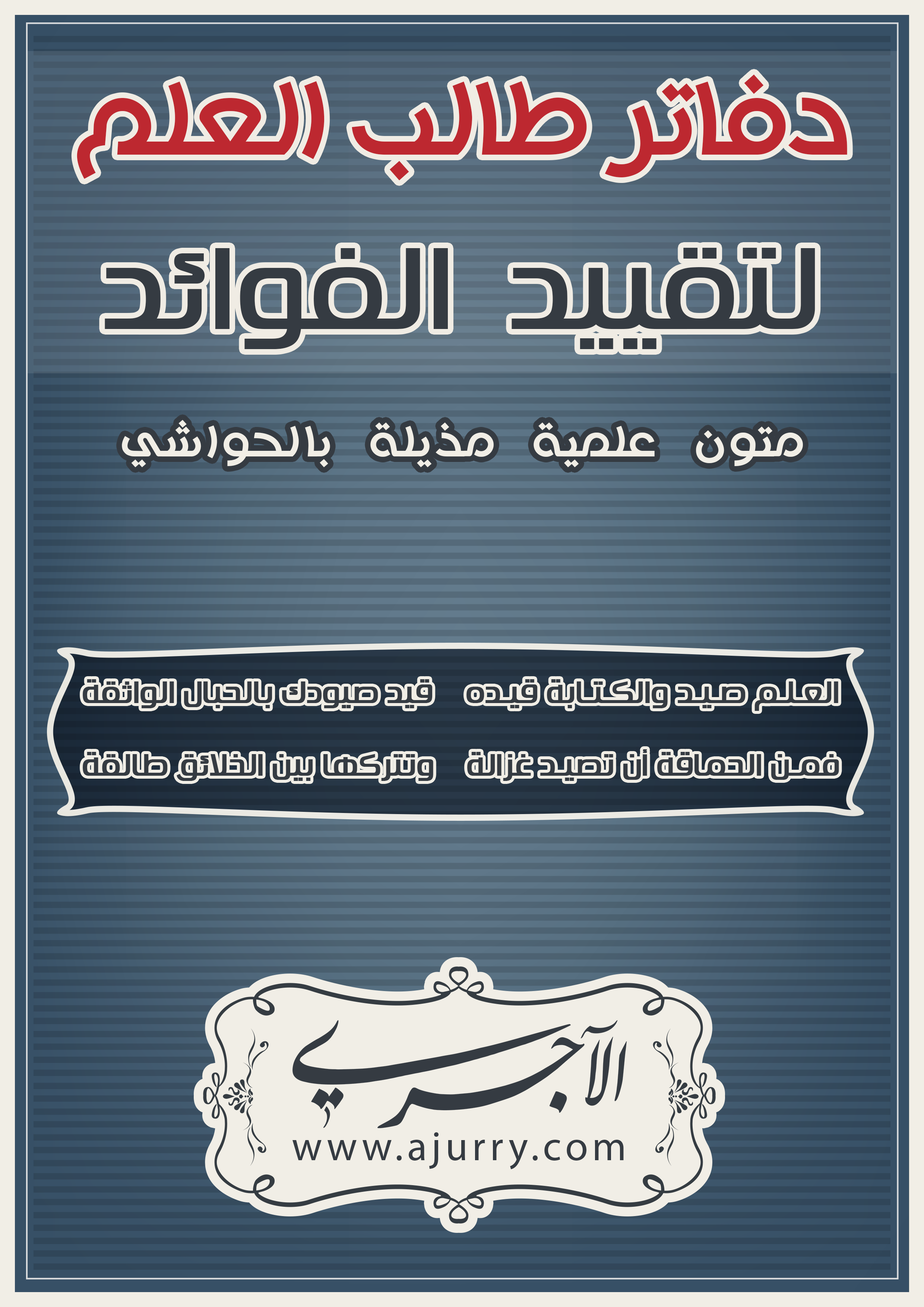 الأربعون النووية وتتمة الخمسين لابن رجبالحديث الأول: " إنما الأعمال بالنيات " عَنْ أَمِيرِ الْمُؤْمِنِينَ أَبِي حَفْصٍ عُمَرَ بْنِ الْخَطَّابِ –رضي الله عنه- قَالَ: سَمِعْت رَسُولَ اللَّهِ –صلى الله عليه وسلم- يَقُولُ: " إنَّمَا الْأَعْمَالُ بِالنِّيَّاتِ، وَإِنَّمَا لِكُلِّ امْرِئٍ مَا نَوَى، فَمَنْ كَانَتْ هِجْرَتُهُ إلَى اللَّهِ وَرَسُولِهِ فَهِجْرَتُهُ إلَى اللَّهِ وَرَسُولِهِ، وَمَنْ كَانَتْ هِجْرَتُهُ لِدُنْيَا يُصِيبُهَا أَوْ امْرَأَةٍ يَنْكِحُهَا فَهِجْرَتُهُ إلَى مَا هَاجَرَ إلَيْهِ" . رَوَاهُ إِمَامَا الْمُحَدِّثِينَ أَبُو عَبْدِ اللهِ مُحَمَّدُ بنُ إِسْمَاعِيل بن إِبْرَاهِيم بن الْمُغِيرَة بن بَرْدِزبَه الْبُخَارِيُّ الْجُعْفِيُّ [رقم:1]، وَأَبُو الْحُسَيْنِ مُسْلِمٌ بنُ الْحَجَّاج بن مُسْلِم الْقُشَيْرِيُّ النَّيْسَابُورِيُّ [رقم:1907] رَضِيَ اللهُ عَنْهُمَا فِي "صَحِيحَيْهِمَا" اللذِينِ هُمَا أَصَحُّ الْكُتُبِ الْمُصَنَّفَةِ.
ــــــــــــــــــــــــــــــــــــــــــــــــــ.............................................................................................................................................................................................................................................................................................................................................................................................................................................................................................................................................................................................................................................................................................................................................................................................................................................................................................................................................................................................................................................................................................................................................................................................................................................................................................................................................................................................................................................................................................................................................................................................................................................................الحديث الثاني: "حديث جبريل "عَنْ عُمَرَ-رضي الله عنه- أَيْضًا قَالَ: " بَيْنَمَا نَحْنُ جُلُوسٌ عِنْدَ رَسُولِ اللَّهِ -صلى الله عليه وسلم- ذَاتَ يَوْمٍ، إذْ طَلَعَ عَلَيْنَا رَجُلٌ شَدِيدُ بَيَاضِ الثِّيَابِ، شَدِيدُ سَوَادِ الشَّعْرِ، لَا يُرَى عَلَيْهِ أَثَرُ السَّفَرِ، وَلَا يَعْرِفُهُ مِنَّا أَحَدٌ. حَتَّى جَلَسَ إلَى النَّبِيِّ -صلى الله عليه وسلم- . فَأَسْنَدَ رُكْبَتَيْهِ إلَى رُكْبَتَيْهِ، وَوَضَعَ كَفَّيْهِ عَلَى فَخْذَيْهِ، وَقَالَ: يَا مُحَمَّدُ أَخْبِرْنِي عَنْ الْإِسْلَامِ. فَقَالَ رَسُولُ اللَّهِ -صلى الله عليه وسلم- الْإِسْلَامُ أَنْ تَشْهَدَ أَنْ لَا إلَهَ إلَّا اللَّهُ وَأَنَّ مُحَمَّدًا رَسُولُ اللَّهِ، وَتُقِيمَ الصَّلَاةَ، وَتُؤْتِيَ الزَّكَاةَ، وَتَصُومَ رَمَضَانَ، وَتَحُجَّ الْبَيْتَ إنْ اسْتَطَعْت إلَيْهِ سَبِيلًا. قَالَ: صَدَقْت . فَعَجِبْنَا لَهُ يَسْأَلُهُ وَيُصَدِّقُهُ! قَالَ: فَأَخْبِرْنِي عَنْ الْإِيمَانِ. قَالَ: أَنْ تُؤْمِنَ بِاَللَّهِ وَمَلَائِكَتِهِ وَكُتُبِهِ وَرُسُلِهِ وَالْيَوْمِ الْآخِرِ، وَتُؤْمِنَ بِالْقَدَرِ خَيْرِهِ وَشَرِّهِ. قَالَ: صَدَقْت. قَالَ: فَأَخْبِرْنِي عَنْ الْإِحْسَانِ. قَالَ: أَنْ تَعْبُدَ اللَّهَ كَأَنَّك تَرَاهُ، فَإِنْ لَمْ تَكُنْ تَرَاهُ فَإِنَّهُ يَرَاك. قَالَ: فَأَخْبِرْنِي عَنْ السَّاعَةِ. قَالَ: مَا الْمَسْئُولُ عَنْهَا بِأَعْلَمَ مِنْ السَّائِلِ. قَالَ: فَأَخْبِرْنِي عَنْ أَمَارَاتِهَا؟ قَالَ: أَنْ تَلِدَ الْأَمَةُ رَبَّتَهَا، وَأَنْ تَرَى الْحُفَاةَ الْعُرَاةَ الْعَالَةَ رِعَاءَ الشَّاءِ يَتَطَاوَلُونَ فِي الْبُنْيَانِ. ثُمَّ انْطَلَقَ، فَلَبِثْنَا مَلِيًّا، ثُمَّ قَالَ: يَا عُمَرُ أَتَدْرِي مَنْ السَّائِلُ؟. قَلَتْ: اللَّهُ وَرَسُولُهُ أَعْلَمُ. قَالَ: فَإِنَّهُ جِبْرِيلُ أَتَاكُمْ يُعَلِّمُكُمْ دِينَكُمْ ". رَوَاهُ مُسْلِمٌ [رقم:8]  . 
ــــــــــــــــــــــــــــــــــــــــــــــــــ........................................................................................................................................................................................................................................................................................................................................................................................................................................................................................................................................................................................................................................................................................................................................................................................................................................................................................................................................................................................................................................................................................................................................................................................................................................................................................................................................................................................................................ الحديث الثالث: "بني الإسلام على خمس" عَنْ أَبِي عَبْدِ الرَّحْمَنِ عَبْدِ اللَّهِ بْنِ عُمَرَ بْنِ الْخَطَّابِ رَضِيَ اللَّهُ عَنْهُمَا قَالَ: سَمِعْت رَسُولَ اللَّهِ -صلى الله عليه وسلم- يَقُولُ: " بُنِيَ الْإِسْلَامُ عَلَى خَمْسٍ: شَهَادَةِ أَنْ لَا إلَهَ إلَّا اللَّهُ وَأَنَّ مُحَمَّدًا رَسُولُ اللَّهِ، وَإِقَامِ الصَّلَاةِ، وَإِيتَاءِ الزَّكَاةِ، وَحَجِّ الْبَيْتِ، وَصَوْمِ رَمَضَانَ". رَوَاهُ الْبُخَارِيُّ [رقم:8]، وَمُسْلِمٌ [رقم:16].  
ــــــــــــــــــــــــــــــــــــــــــــــــــ................................................................................................................................................................................................................................................................................................................................................................................................................................................................................................................................................................................................................................................................................................................................................................................................................................................................................................................................................................................................................................................................................................................................................................................................................................................................................................................................................................................................................................................................................................................................................................................................................................................................................................................................................................................................................................................................................................ الحديث الرابع : "إن أحدكم يجمع في بطن أمه" عَنْ أَبِي عَبْدِ الرَّحْمَنِ عَبْدِ اللَّهِ بْنِ مَسْعُودٍ -رضي الله عنه- قَالَ: حَدَّثَنَا رَسُولُ اللَّهِ -صلى الله عليه وسلم- -وَهُوَ الصَّادِقُ الْمَصْدُوقُ-: "إنَّ أَحَدَكُمْ يُجْمَعُ خَلْقُهُ فِي بَطْنِ أُمِّهِ أَرْبَعِينَ يَوْمًا نُطْفَةً، ثُمَّ يَكُونُ عَلَقَةً مِثْلَ ذَلِكَ، ثُمَّ يَكُونُ مُضْغَةً مِثْلَ ذَلِكَ، ثُمَّ يُرْسَلُ إلَيْهِ الْمَلَكُ فَيَنْفُخُ فِيهِ الرُّوحَ، وَيُؤْمَرُ بِأَرْبَعِ كَلِمَاتٍ: بِكَتْبِ رِزْقِهِ، وَأَجَلِهِ، وَعَمَلِهِ، وَشَقِيٍّ أَمْ سَعِيدٍ؛ فَوَاَللَّهِ الَّذِي لَا إلَهَ غَيْرُهُ إنَّ أَحَدَكُمْ لَيَعْمَلُ بِعَمَلِ أَهْلِ الْجَنَّةِ حَتَّى مَا يَكُونُ بَيْنَهُ وَبَيْنَهَا إلَّا ذِرَاعٌ فَيَسْبِقُ عَلَيْهِ الْكِتَابُ فَيَعْمَلُ بِعَمَلِ أَهْلِ النَّارِ فَيَدْخُلُهَا. وَإِنَّ أَحَدَكُمْ لَيَعْمَلُ بِعَمَلِ أَهْلِ النَّارِ حَتَّى مَا يَكُونُ بَيْنَهُ وَبَيْنَهَا إلَّا ذِرَاعٌ فَيَسْبِقُ عَلَيْهِ الْكِتَابُ فَيَعْمَلُ بِعَمَلِ أَهْلِ الْجَنَّةِ فَيَدْخُلُهَا". رَوَاهُ الْبُخَارِيُّ [رقم:3208]، وَمُسْلِمٌ [رقم:2643].  ــــــــــــــــــــــــــــــــــــــــــــــــــ.................................................................................................................. ............................................................................................................................................................................................................................................................................................................................................................................................................................................................................................................................................................................................................................................................................................................ .............................................................................................................................................................................................................................................................................................................................................................................................................................................................................................................................................................................................................................................................................................................................................................................................................................. الحديث الخامس " من أحدث في أمرنا هذا ما ليس منه فهو رد" عَنْ أُمِّ الْمُؤْمِنِينَ أُمِّ عَبْدِ اللَّهِ عَائِشَةَ رَضِيَ اللَّهُ عَنْهَا، قَالَتْ: قَالَ: رَسُولُ اللَّهِ -صلى الله عليه وسلم- "مَنْ أَحْدَثَ فِي أَمْرِنَا هَذَا مَا لَيْسَ مِنْهُ فَهُوَ رَدٌّ". رَوَاهُ الْبُخَارِيُّ [رقم:2697]، وَمُسْلِمٌ [رقم:1718]. وَفِي رِوَايَةٍ لِمُسْلِمٍ: "مَنْ عَمِلَ عَمَلًا لَيْسَ عَلَيْهِ أَمْرُنَا فَهُوَ رَدٌّ" .  
ــــــــــــــــــــــــــــــــــــــــــــــــــ ........................................................................................................................................................................................................................................................................................................................................................................................................................................................................................................................................................................................................................................................................................................... ........................................................................................................................................................................................................................................................................................................................................................................................................................................................................ .................................................................................................................................................................................................................................... .................................................................................................................................................................................................................................... .................................................................................................................................................................................................................................... الحديث السادس : "إن الحلال بين وإن الحرام بين" عَنْ أَبِي عَبْدِ اللَّهِ النُّعْمَانِ بْنِ بَشِيرٍ رَضِيَ اللَّهُ عَنْهُمَا، قَالَ: سَمِعْت رَسُولَ اللَّهِ -صلى الله عليه وسلم- يَقُولُ: "إنَّ الْحَلَالَ بَيِّنٌ، وَإِنَّ الْحَرَامَ بَيِّنٌ، وَبَيْنَهُمَا أُمُورٌ مُشْتَبِهَاتٌ لَا يَعْلَمُهُنَّ كَثِيرٌ مِنْ النَّاسِ، فَمَنْ اتَّقَى الشُّبُهَاتِ فَقْد اسْتَبْرَأَ لِدِينِهِ وَعِرْضِهِ، وَمَنْ وَقَعَ فِي الشُّبُهَاتِ وَقَعَ فِي الْحَرَامِ، كَالرَّاعِي يَرْعَى حَوْلَ الْحِمَى يُوشِكُ أَنْ يَرْتَعَ فِيهِ، أَلَا وَإِنَّ لِكُلِّ مَلِكٍ حِمًى، أَلَّا وَإِنَّ حِمَى اللَّهِ مَحَارِمُهُ، أَلَّا وَإِنَّ فِي الْجَسَدِ مُضْغَةً إذَا صَلَحَتْ صَلَحَ الْجَسَدُ كُلُّهُ، وَإذَا فَسَدَتْ فَسَدَ الْجَسَدُ كُلُّهُ، أَلَا وَهِيَ الْقَلْبُ". رَوَاهُ الْبُخَارِيُّ [رقم:52]، وَمُسْلِمٌ [رقم:1599].  
ــــــــــــــــــــــــــــــــــــــــــــــــــ...............................................................................................................................................................................................................................................................................................................................................................................................................................................................................................................................................................................................................................................................................................................................................................................................................................................................................................................................................................................................................................................................................................................................................................................................................................................................................................................................................................................................................................................................................................................................................................................................................................................................................................................................................................................الحديث السابع : "الدين النصيحة" عَنْ أَبِي رُقَيَّةَ تَمِيمِ بْنِ أَوْسٍ الدَّارِيِّ -رضي الله عنه- أَنَّ النَّبِيَّ -صلى الله عليه وسلم- قَالَ: "الدِّينُ النَّصِيحَةُ. قُلْنَا: لِمَنْ؟ قَالَ: لِلَّهِ، وَلِكِتَابِهِ، وَلِرَسُولِهِ، وَلِأَئِمَّةِ الْمُسْلِمِينَ وَعَامَّتِهِمْ" . رَوَاهُ مُسْلِمٌ [رقم: 55].  ــــــــــــــــــــــــــــــــــــــــــــــــــ............................................................................................................................................................................................................................................................................................................................................................................................................................................................................................................................................................................................................................................................................................................ .................................................................................................................................................................................................................................... .................................................................................................................................................................................................................................... .................................................................................................................................................................................................................................... .................................................................................................................................................................................................................................... .................................................................................................................................................................................................................................... الحديث الثامن : "أمرت أن أقاتل الناس" عَنْ ابْنِ عُمَرَ رَضِيَ اللَّهُ عَنْهُمَا، أَنَّ رَسُولَ اللَّهِ -صلى الله عليه وسلم- قَالَ: "أُمِرْت أَنْ أُقَاتِلَ النَّاسَ حَتَّى يَشْهَدُوا أَنْ لَا إلَهَ إلَّا اللَّهُ وَأَنَّ مُحَمَّدًا رَسُولُ اللَّهِ، وَيُقِيمُوا الصَّلَاةَ، وَيُؤْتُوا الزَّكَاةَ؛ فَإِذَا فَعَلُوا ذَلِكَ عَصَمُوا مِنِّي دِمَاءَهُمْ وَأَمْوَالَهُمْ إلَّا بِحَقِّ الْإِسْلَامِ، وَحِسَابُهُمْ عَلَى اللَّهِ تَعَالَى" . رَوَاهُ الْبُخَارِيُّ [رقم:25]، وَمُسْلِمٌ [رقم:22].  
ــــــــــــــــــــــــــــــــــــــــــــــــــ.................................................................................................................................................................................................................................... .................................................................................................................................................................................................................................... .................................................................................................................................................................................................................................... .................................................................................................................................................................................................................................... .................................................................................................................................................................................................................................... .................................................................................................................................................................................................................................... .................................................................................................................................................................................................................................... .................................................................................................................................................................................................................................... الحديث التاسع : "ما نهيتكم عنه فاجتنبوه" عَنْ أَبِي هُرَيْرَةَ عَبْدِ الرَّحْمَنِ بْنِ صَخْرٍ -رضي الله عنه- قَالَ: سَمِعْت رَسُولَ اللَّهِ -صلى الله عليه وسلم- يَقُولُ: "مَا نَهَيْتُكُمْ عَنْهُ فَاجْتَنِبُوهُ، وَمَا أَمَرْتُكُمْ بِهِ فَأْتُوا مِنْهُ مَا اسْتَطَعْتُمْ، فَإِنَّمَا أَهْلَكَ الَّذِينَ مِنْ قَبْلِكُمْ كَثْرَةُ مَسَائِلِهِمْ وَاخْتِلَافُهُمْ عَلَى أَنْبِيَائِهِمْ ". رَوَاهُ الْبُخَارِيُّ [رقم:7288]، وَمُسْلِمٌ [رقم:1337].  
ــــــــــــــــــــــــــــــــــــــــــــــــــ.................................................................................................................................................................................................................................... .................................................................................................................................................................................................................................... .................................................................................................................................................................................................................................... .................................................................................................................................................................................................................................... .................................................................................................................................................................................................................................... .................................................................................................................................................................................................................................... .................................................................................................................................................................................................................................... .................................................................................................................................................................................................................................... الحديث العاشر : "إن الله طيب لا يقبل إلا طيبا" عَنْ أَبِي هُرَيْرَةَ -رضي الله عنه- قَالَ: قَالَ رَسُولُ اللَّهِ -صلى الله عليه وسلم- "إنَّ اللَّهَ طَيِّبٌ لَا يَقْبَلُ إلَّا طَيِّبًا، وَإِنَّ اللَّهَ أَمَرَ الْمُؤْمِنِينَ بِمَا أَمَرَ بِهِ الْمُرْسَلِينَ فَقَالَ تَعَالَى: "يَا أَيُّهَا الرُّسُلُ كُلُوا مِنْ الطَّيِّبَاتِ وَاعْمَلُوا صَالِحًا"، وَقَالَ تَعَالَى: "يَا أَيُّهَا الَّذِينَ آمَنُوا كُلُوا مِنْ طَيِّبَاتِ مَا رَزَقْنَاكُمْ" ثُمَّ ذَكَرَ الرَّجُلَ يُطِيلُ السَّفَرَ أَشْعَثَ أَغْبَرَ يَمُدُّ يَدَيْهِ إلَى السَّمَاءِ: يَا رَبِّ! يَا رَبِّ! وَمَطْعَمُهُ حَرَامٌ، وَمَشْرَبُهُ حَرَامٌ، وَمَلْبَسُهُ حَرَامٌ، وَغُذِّيَ بِالْحَرَامِ، فَأَنَّى يُسْتَجَابُ لَهُ؟".                                          رَوَاهُ مُسْلِمٌ [رقم:1015].ـــــــــــــــــــــــــــــــــــــــــــــ.................................................................................................................................................................................................................................... .................................................................................................................................................................................................................................... .................................................................................................................................................................................................................................... .................................................................................................................................................................................................................................... .................................................................................................................................................................................................................................... .................................................................................................................................................................................................................................... .................................................................................................................................................................................................................................... .................................................................................................................. الحديث الحادي عشر : " دع ما يريبك إلى ما لا يريبك" عَنْ أَبِي مُحَمَّدٍ الْحَسَنِ بْنِ عَلِيِّ بْنِ أَبِي طَالِبٍ سِبْطِ رَسُولِ اللَّهِ -صلى الله عليه وسلم- وَرَيْحَانَتِهِ رَضِيَ اللَّهُ عَنْهُمَا، قَالَ: حَفِظْت مِنْ رَسُولِ اللَّهِ -صلى الله عليه وسلم- "دَعْ مَا يُرِيبُك إلَى مَا لَا يُرِيبُك". رَوَاهُ التِّرْمِذِيُّ [رقم:2520]، وَالنَّسَائِيّ [رقم: 5711]، وَقَالَ التِّرْمِذِيُّ: حَدِيثٌ حَسَنٌ صَحِيحٌ.  ـــــــــــــــــــــــــــــــــــــــــــــ.................................................................................................................................................................................................................................... .................................................................................................................................................................................................................................... .................................................................................................................................................................................................................................... .................................................................................................................................................................................................................................... .................................................................................................................................................................................................................................... .................................................................................................................................................................................................................................... .................................................................................................................................................................................................................................... .................................................................................................................................................................................................................................... الحديث الثاني عشر : "من حسن إسلام المرء" عَنْ أَبِي هُرَيْرَةَ -رضي الله عنه- قَالَ: قَالَ رَسُولُ اللَّهِ -صلى الله عليه وسلم- "مِنْ حُسْنِ إسْلَامِ الْمَرْءِ تَرْكُهُ مَا لَا يَعْنِيهِ". حَدِيثٌ حَسَنٌ، رَوَاهُ التِّرْمِذِيُّ [رقم: 2318] ، ابن ماجه [ رقم:3976].  ـــــــــــــــــــــــــــــــــــــــــــــ................................................................................................................................................................................................................................... .................................................................................................................................................................................................................................... .................................................................................................................................................................................................................................... .................................................................................................................................................................................................................................... .................................................................................................................................................................................................................................... .................................................................................................................................................................................................................................... .................................................................................................................................................................................................................................... .................................................................................................................................................................................................................................... الحديث الثالث عشر : "لا يؤمن أحدكم حتى يحب لأخيه ما يحب لنفسه" عَنْ أَبِي حَمْزَةَ أَنَسِ بْنِ مَالِكٍ -رضي الله عنه- خَادِمِ رَسُولِ اللَّهِ -صلى الله عليه وسلم- عَنْ النَّبِيِّ -صلى الله عليه وسلم- قَالَ: "لَا يُؤْمِنُ أَحَدُكُمْ حَتَّى يُحِبَّ لِأَخِيهِ مَا يُحِبُّ لِنَفْسِهِ". رَوَاهُ الْبُخَارِيُّ [رقم:13]، وَمُسْلِمٌ [رقم:45].  
ـــــــــــــــــــــــــــــــــــــــــــــ.................................................................................................................................................................................................................................... .................................................................................................................................................................................................................................... .................................................................................................................................................................................................................................... .................................................................................................................................................................................................................................... .................................................................................................................................................................................................................................... .................................................................................................................................................................................................................................... .................................................................................................................................................................................................................................... .................................................................................................................................................................................................................................... الحديث الرابع عشر : " لا يحل دم امريء مسلم إلا بإحدى ثلاث" عَنْ ابْنِ مَسْعُودٍ -رضي الله عنه- قَالَ: قَالَ رَسُولُ اللَّهِ -صلى الله عليه وسلم- "لَا يَحِلُّ دَمُ امْرِئٍ مُسْلِمٍ [ يشهد أن لا إله إلا الله، وأني رسول الله] إلَّا بِإِحْدَى ثَلَاثٍ: الثَّيِّبُ الزَّانِي، وَالنَّفْسُ بِالنَّفْسِ، وَالتَّارِكُ لِدِينِهِ الْمُفَارِقُ لِلْجَمَاعَةِ".  رَوَاهُ الْبُخَارِيُّ [رقم:6878]، وَمُسْلِمٌ [رقم:1676].  
ـــــــــــــــــــــــــــــــــــــــــــــ...................................................................................................................................................................................................................................................................................................................................................................................................................................................................................................................................................................................................................................................................................................................................................................................................................................................................................................................................................................................................................................................................................................................................................................................................................................................................................................... .................................................................................................................................................................................................................................... .................................................................................................................................................................................................................................... .................................................................................................................. الحديث الخامس عشر : "من كان يؤمن بالله واليوم الآخر فليقل خيرا" عَنْ أَبِي هُرَيْرَةَ -رضي الله عنه- أَنَّ رَسُولَ اللَّهِ -صلى الله عليه وسلم- قَالَ: "مَنْ كَانَ يُؤْمِنُ بِاَللَّهِ وَالْيَوْمِ الْآخِرِ فَلْيَقُلْ خَيْرًا أَوْ لِيَصْمُتْ، وَمَنْ كَانَ يُؤْمِنُ بِاَللَّهِ وَالْيَوْمِ الْآخِرِ فَلْيُكْرِمْ جَارَهُ، وَمَنْ كَانَ يُؤْمِنُ بِاَللَّهِ وَالْيَوْمِ الْآخِرِ فَلْيُكْرِمْ ضَيْفَهُ". رَوَاهُ الْبُخَارِيُّ [رقم:6018]، وَمُسْلِمٌ [رقم:47].  ـــــــــــــــــــــــــــــــــــــــــــــ.................................................................................................................................................................................................................................... .................................................................................................................................................................................................................................... .................................................................................................................................................................................................................................... .................................................................................................................................................................................................................................... .................................................................................................................................................................................................................................... .................................................................................................................................................................................................................................... .................................................................................................................................................................................................................................... .................................................................................................................................................................................................................................... الحديث السادس عشر : " لا تغضب" عَنْ أَبِي هُرَيْرَةَ -رضي الله عنه- أَنْ رَجُلًا قَالَ لِلنَّبِيِّ -صلى الله عليه وسلم- أَوْصِنِي. قَالَ: لَا تَغْضَبْ، فَرَدَّدَ مِرَارًا، قَالَ: لَا تَغْضَبْ" .                      رَوَاهُ الْبُخَارِيُّ [رقم:6116].  ـــــــــــــــــــــــــــــــــــــــــــــ.................................................................................................................................................................................................................................... .................................................................................................................................................................................................................................... .................................................................................................................................................................................................................................... .................................................................................................................................................................................................................................... .................................................................................................................................................................................................................................... .................................................................................................................................................................................................................................... .................................................................................................................................................................................................................................... .................................................................................................................................................................................................................................... الحديث السابع عشر : "إن الله كتب الإحسان على كل شيء" عَنْ أَبِي يَعْلَى شَدَّادِ بْنِ أَوْسٍ -رضي الله عنه- عَنْ رَسُولِ اللَّهِ -صلى الله عليه وسلم- قَالَ: "إنَّ اللَّهَ كَتَبَ الْإِحْسَانَ عَلَى كُلِّ شَيْءٍ، فَإِذَا قَتَلْتُمْ فَأَحْسِنُوا الْقِتْلَةَ، وَإِذَا ذَبَحْتُمْ فَأَحْسِنُوا الذِّبْحَةَ، وَلْيُحِدَّ أَحَدُكُمْ شَفْرَتَهُ، وَلْيُرِحْ ذَبِيحَتَهُ".  رَوَاهُ مُسْلِمٌ [رقم:1955].  ـــــــــــــــــــــــــــــــــــــــــــــ.................................................................................................................................................................................................................................... .................................................................................................................................................................................................................................... .................................................................................................................................................................................................................................... .................................................................................................................................................................................................................................... .................................................................................................................................................................................................................................... .................................................................................................................................................................................................................................... .................................................................................................................................................................................................................................... .................................................................................................................................................................................................................................... الحديث الثامن عشر : "اتق الله حيثما كنت" عَنْ أَبِي ذَرٍّ جُنْدَبِ بْنِ جُنَادَةَ، وَأَبِي عَبْدِ الرَّحْمَنِ مُعَاذِ بْنِ جَبَلٍ رَضِيَ اللَّهُ عَنْهُمَا، عَنْ رَسُولِ اللَّهِ -صلى الله عليه وسلم- قَالَ: "اتَّقِ اللَّهَ حَيْثُمَا كُنْت، وَأَتْبِعْ السَّيِّئَةَ الْحَسَنَةَ تَمْحُهَا، وَخَالِقْ النَّاسَ بِخُلُقٍ حَسَنٍ" . رَوَاهُ التِّرْمِذِيُّ [رقم:1987] وَقَالَ: حَدِيثٌ حَسَنٌ، وَفِي بَعْضِ النُّسَخِ: حَسَنٌ صَحِيحٌ.  
ـــــــــــــــــــــــــــــــــــــــــــــ.................................................................................................................................................................................................................................... .................................................................................................................................................................................................................................... .................................................................................................................................................................................................................................... .................................................................................................................................................................................................................................... .................................................................................................................................................................................................................................... .................................................................................................................................................................................................................................... .................................................................................................................................................................................................................................... .................................................................................................................................................................................................................................... الحديث التاسع عشر : " احفظ الله يحفظك" عَنْ عَبْدِ اللَّهِ بْنِ عَبَّاسٍ رَضِيَ اللَّهُ عَنْهُمَا قَالَ: "كُنْت خَلْفَ رَسُولِ اللَّهِ -صلى الله عليه وسلم- يَوْمًا، فَقَالَ: يَا غُلَامِ! إنِّي أُعَلِّمُك كَلِمَاتٍ: احْفَظْ اللَّهَ يَحْفَظْك، احْفَظْ اللَّهَ تَجِدْهُ تُجَاهَك، إذَا سَأَلْت فَاسْأَلْ اللَّهَ، وَإِذَا اسْتَعَنْت فَاسْتَعِنْ بِاَللَّهِ، وَاعْلَمْ أَنَّ الْأُمَّةَ لَوْ اجْتَمَعَتْ عَلَى أَنْ يَنْفَعُوك بِشَيْءٍ لَمْ يَنْفَعُوك إلَّا بِشَيْءٍ قَدْ كَتَبَهُ اللَّهُ لَك، وَإِنْ اجْتَمَعُوا عَلَى أَنْ يَضُرُّوك بِشَيْءٍ لَمْ يَضُرُّوك إلَّا بِشَيْءٍ قَدْ كَتَبَهُ اللَّهُ عَلَيْك؛ رُفِعَتْ الْأَقْلَامُ، وَجَفَّتْ الصُّحُفُ" . رَوَاهُ التِّرْمِذِيُّ [رقم:2516] وَقَالَ: حَدِيثٌ حَسَنٌ صَحِيحٌ. وَفِي رِوَايَةِ غَيْرِ التِّرْمِذِيِّ: "احْفَظْ اللَّهَ تَجِدْهُ أمامك، تَعَرَّفْ إلَى اللَّهِ فِي الرَّخَاءِ يَعْرِفُك فِي الشِّدَّةِ، وَاعْلَمْ أَنَّ مَا أَخْطَأَك لَمْ يَكُنْ لِيُصِيبَك، وَمَا أَصَابَك لَمْ يَكُنْ لِيُخْطِئَك، وَاعْلَمْ أَنَّ النَّصْرَ مَعَ الصَّبْرِ، وَأَنْ الْفَرَجَ مَعَ الْكَرْبِ، وَأَنَّ مَعَ الْعُسْرِ يُسْرًا".  ـــــــــــــــــــــــــــــــــــــــــــــ.................................................................................................................................................................................................................................... .................................................................................................................................................................................................................................... .................................................................................................................................................................................................................................... .................................................................................................................................................................................................................................... .................................................................................................................................................................................................................................... .................................................................................................................................................................................................................................... .................................................................................................................................................................................................................................... الحديث العشرون : "إذا لم تستح فاصنع ما شئت" عَنْ ابْنِ مَسْعُودٍ عُقْبَةَ بْنِ عَمْرٍو الْأَنْصَارِيِّ الْبَدْرِيِّ -رضي الله عنه- قَالَ: قَالَ رَسُولُ اللَّهِ -صلى الله عليه وسلم- "إنَّ مِمَّا أَدْرَكَ النَّاسُ مِنْ كَلَامِ النُّبُوَّةِ الْأُولَى: إذَا لَمْ تَسْتَحِ فَاصْنَعْ مَا شِئْت" . رَوَاهُ الْبُخَارِيُّ [رقم:3483].  ـــــــــــــــــــــــــــــــــــــــــــــ.................................................................................................................................................................................................................................... .................................................................................................................................................................................................................................... .................................................................................................................................................................................................................................... .................................................................................................................................................................................................................................... .................................................................................................................................................................................................................................... .................................................................................................................................................................................................................................... .................................................................................................................................................................................................................................... .................................................................................................................................................................................................................................... الحديث الحادي والعشرون : "قل آمنت بالله ثم استقم" عَنْ أَبِي عَمْرٍو وَقِيلَ: أَبِي عَمْرَةَ سُفْيَانَ بْنِ عَبْدِ اللَّهِ -رضي الله عنه- قَالَ: "قُلْت: يَا رَسُولَ اللَّهِ! قُلْ لِي فِي الْإِسْلَامِ قَوْلًا لَا أَسْأَلُ عَنْهُ أَحَدًا غَيْرَك؛ قَالَ: قُلْ: آمَنْت بِاَللَّهِ ثُمَّ اسْتَقِمْ" . رَوَاهُ مُسْلِمٌ [رقم:38].  ـــــــــــــــــــــــــــــــــــــــــــــ.................................................................................................................................................................................................................................... .................................................................................................................................................................................................................................... .................................................................................................................................................................................................................................... .................................................................................................................................................................................................................................... .................................................................................................................................................................................................................................... .................................................................................................................................................................................................................................... .................................................................................................................................................................................................................................... .................................................................................................................................................................................................................................... الحديث الثاني والعشرون : " أرأيت إذا صليت المكتوبات وصمت رمضان " عَنْ أَبِي عَبْدِ اللَّهِ جَابِرِ بْنِ عَبْدِ اللَّهِ الْأَنْصَارِيِّ رَضِيَ اللَّهُ عَنْهُمَا: "أَنَّ رَجُلًا سَأَلَ رَسُولَ اللَّهِ -صلى الله عليه وسلم- فَقَالَ: أَرَأَيْت إذَا صَلَّيْت الْمَكْتُوبَاتِ، وَصُمْت رَمَضَانَ، وَأَحْلَلْت الْحَلَالَ، وَحَرَّمْت الْحَرَامَ، وَلَمْ أَزِدْ عَلَى ذَلِكَ شَيْئًا؛ أَأَدْخُلُ الْجَنَّةَ؟ قَالَ: نَعَمْ". رَوَاهُ مُسْلِمٌ [رقم:15].  ـــــــــــــــــــــــــــــــــــــــــــــ.................................................................................................................................................................................................................................... .................................................................................................................................................................................................................................... .................................................................................................................................................................................................................................... .................................................................................................................................................................................................................................... .................................................................................................................................................................................................................................... .................................................................................................................................................................................................................................... .................................................................................................................................................................................................................................... .................................................................................................................................................................................................................................... الحديث الثالث والعشرون : " الطهور شطر الإيمان" عَنْ أَبِي مَالِكٍ الْحَارِثِ بْنِ عَاصِمٍ الْأَشْعَرِيِّ -رضي الله عنه- قَالَ: قَالَ رَسُولُ اللَّهِ -صلى الله عليه وسلم- "الطَّهُورُ شَطْرُ الْإِيمَانِ، وَالْحَمْدُ لِلَّهِ تَمْلَأُ الْمِيزَانَ، وَسُبْحَانَ اللَّهِ وَالْحَمْدُ لِلَّهِ تَمْلَآنِ -أَوْ: تَمْلَأُ- مَا بَيْنَ السَّمَاءِ وَالْأَرْضِ، وَالصَّلَاةُ نُورٌ، وَالصَّدَقَةُ بُرْهَانٌ، وَالصَّبْرُ ضِيَاءٌ، وَالْقُرْآنُ حُجَّةٌ لَك أَوْ عَلَيْك، كُلُّ النَّاسِ يَغْدُو، فَبَائِعٌ نَفْسَهُ فَمُعْتِقُهَا أَوْ مُوبِقُهَا". رَوَاهُ مُسْلِمٌ [رقم:223].  
ـــــــــــــــــــــــــــــــــــــــــــــ.................................................................................................................................................................................................................................... .................................................................................................................................................................................................................................... .................................................................................................................................................................................................................................... .................................................................................................................................................................................................................................... .................................................................................................................................................................................................................................... .................................................................................................................................................................................................................................... .................................................................................................................................................................................................................................... .................................................................................................................................................................................................................................... الحديث الرابع والعشرون : "يا عبادي إني حرمت الظلم على نفسي" عَنْ أَبِي ذَرٍّ الْغِفَارِيِّ -رضي الله عنه- عَنْ النَّبِيِّ -صلى الله عليه وسلم- فِيمَا يَرْوِيهِ عَنْ رَبِّهِ تَبَارَكَ وَتَعَالَى، أَنَّهُ قَالَ: "يَا عِبَادِي: إنِّي حَرَّمْت الظُّلْمَ عَلَى نَفْسِي، وَجَعَلْته بَيْنَكُمْ مُحَرَّمًا؛ فَلَا تَظَالَمُوا. يَا عِبَادِي! كُلُّكُمْ ضَالٌّ إلَّا مَنْ هَدَيْته، فَاسْتَهْدُونِي أَهْدِكُمْ. يَا عِبَادِي! كُلُّكُمْ جَائِعٌ إلَّا مَنْ أَطْعَمْته، فَاسْتَطْعِمُونِي أُطْعِمْكُمْ. يَا عِبَادِي! كُلُّكُمْ عَارٍ إلَّا مَنْ كَسَوْته، فَاسْتَكْسُونِي أَكْسُكُمْ. يَا عِبَادِي! إنَّكُمْ تُخْطِئُونَ بِاللَّيْلِ وَالنَّهَارِ، وَأَنَا أَغْفِرُ الذُّنُوبَ جَمِيعًا؛ فَاسْتَغْفِرُونِي أَغْفِرْ لَكُمْ. يَا عِبَادِي! إنَّكُمْ لَنْ تَبْلُغُوا ضُرِّي فَتَضُرُّونِي، وَلَنْ تَبْلُغُوا نَفْعِي فَتَنْفَعُونِي. يَا عِبَادِي! لَوْ أَنَّ أَوَّلَكُمْ وَآخِرَكُمْ وَإِنْسَكُمْ وَجِنَّكُمْ كَانُوا عَلَى أَتْقَى قَلْبِ رَجُلٍ وَاحِدٍ مِنْكُمْ، مَا زَادَ ذَلِكَ فِي مُلْكِي شَيْئًا. يَا عِبَادِي! لَوْ أَنَّ أَوَّلَكُمْ وَآخِرَكُمْ وَإِنْسَكُمْ وَجِنَّكُمْ كَانُوا عَلَى أَفْجَرِ قَلْبِ رَجُلٍ وَاحِدٍ مِنْكُمْ، مَا نَقَصَ ذَلِكَ مِنْ مُلْكِي شَيْئًا. يَا عِبَادِي! لَوْ أَنَّ أَوَّلَكُمْ وَآخِرَكُمْ وَإِنْسَكُمْ وَجِنَّكُمْ قَامُوا فِي صَعِيدٍ وَاحِدٍ، فَسَأَلُونِي، فَأَعْطَيْت كُلَّ وَاحِدٍ مَسْأَلَته، مَا نَقَصَ ذَلِكَ مِمَّا عِنْدِي إلَّا كَمَا يَنْقُصُ الْمِخْيَطُ إذَا أُدْخِلَ الْبَحْرَ. يَا عِبَادِي! إنَّمَا هِيَ أَعْمَالُكُمْ أُحْصِيهَا لَكُمْ، ثُمَّ أُوَفِّيكُمْ إيَّاهَا؛ فَمَنْ وَجَدَ خَيْرًا فَلْيَحْمَدْ اللَّهَ، وَمَنْ وَجَدَ غَيْرَ ذَلِكَ فَلَا يَلُومَن إلَّا نَفْسَهُ". رَوَاهُ مُسْلِمٌ [رقم:2577].  ـــــــــــــــــــــــــــــــــــــــــــــ.................................................................................................................................................................................................................................... .................................................................................................................................................................................................................................... .................................................................................................................................................................................................................................... .................................................................................................................................................................................................................................... .................................................................................................................................................................................................................................... .................................................................................................................................................................................................................................... الحديث الخامس والعشرون : "ذهب أهل الدثور بالأجور " عَنْ أَبِي ذَرٍّ -رضي الله عنه- أَيْضًا، "أَنَّ نَاسًا مِنْ أَصْحَابِ رَسُولِ اللَّهِ -صلى الله عليه وسلم- قَالُوا لِلنَّبِيِّ -صلى الله عليه وسلم- يَا رَسُولَ اللَّهِ ذَهَبَ أَهْلُ الدُّثُورِ بِالْأُجُورِ؛ يُصَلُّونَ كَمَا نُصَلِّي، وَيَصُومُونَ كَمَا نَصُومُ، وَيَتَصَدَّقُونَ بِفُضُولِ أَمْوَالِهِمْ. قَالَ: أَوَلَيْسَ قَدْ جَعَلَ اللَّهُ لَكُمْ مَا تَصَّدَّقُونَ؟ إنَّ بِكُلِّ تَسْبِيحَةٍ صَدَقَةً، وَكُلِّ تَكْبِيرَةٍ صَدَقَةً، وَكُلِّ تَحْمِيدَةٍ صَدَقَةً، وَكُلِّ تَهْلِيلَةٍ صَدَقَةً، وَأَمْرٌ بِمَعْرُوفٍ صَدَقَةٌ، وَنَهْيٌ عَنْ مُنْكَرٍ صَدَقَةٌ، وَفِي بُضْعِ أَحَدِكُمْ صَدَقَةٌ. قَالُوا: يَا رَسُولَ اللَّهِ أَيَأْتِي أَحَدُنَا شَهْوَتَهُ وَيَكُونُ لَهُ فِيهَا أَجْرٌ؟ قَالَ: أَرَأَيْتُمْ لَوْ وَضَعَهَا فِي حَرَامٍ أَكَانَ عَلَيْهِ وِزْرٌ؟ فَكَذَلِكَ إذَا وَضَعَهَا فِي الْحَلَالِ، كَانَ لَهُ أَجْرٌ". رَوَاهُ مُسْلِمٌ [رقم:1006].  ـــــــــــــــــــــــــــــــــــــــــــــ.................................................................................................................................................................................................................................... .................................................................................................................................................................................................................................... .................................................................................................................................................................................................................................... .................................................................................................................................................................................................................................... ............................................................................................................................................................................................................................................................................................................................................................................................................................................................................................................................................................................................................................................................................................................ الحديث السادس والعشرون : " كل سلامى من الناس عليه صدقة" عَنْ أَبِي هُرَيْرَةَ -رضي الله عنه- قَالَ: قَالَ رَسُولُ اللَّهِ -صلى الله عليه وسلم- "كُلُّ سُلَامَى مِنْ النَّاسِ عَلَيْهِ صَدَقَةٌ، كُلَّ يَوْمٍ تَطْلُعُ فِيهِ الشَّمْسُ تَعْدِلُ بَيْنَ اثْنَيْنِ صَدَقَةٌ، وَتُعِينُ الرَّجُلَ فِي دَابَّتِهِ فَتَحْمِلُهُ عَلَيْهَا أَوْ تَرْفَعُ لَهُ عَلَيْهَا مَتَاعَهُ صَدَقَةٌ، وَالْكَلِمَةُ الطَّيِّبَةُ صَدَقَةٌ، وَبِكُلِّ خُطْوَةٍ تَمْشِيهَا إلَى الصَّلَاةِ صَدَقَةٌ، وَتُمِيطُ الْأَذَى عَنْ الطَّرِيقِ صَدَقَةٌ". رَوَاهُ الْبُخَارِيُّ [رقم:2989]، وَمُسْلِمٌ [رقم:1009].  ـــــــــــــــــــــــــــــــــــــــــــــ.................................................................................................................................................................................................................................... .................................................................................................................................................................................................................................... .................................................................................................................................................................................................................................... .................................................................................................................................................................................................................................... .................................................................................................................................................................................................................................... .................................................................................................................................................................................................................................... .................................................................................................................................................................................................................................... .................................................................................................................. الحديث السابع والعشرون : "البر حسن الخلق" عَنْ النَّوَّاسِ بْنِ سَمْعَانَ -رضي الله عنه- عَنْ النَّبِيِّ -صلى الله عليه وسلم- قَالَ: "الْبِرُّ حُسْنُ الْخُلُقِ، وَالْإِثْمُ مَا حَاكَ فِي صَدْرِك، وَكَرِهْت أَنْ يَطَّلِعَ عَلَيْهِ النَّاسُ" رَوَاهُ مُسْلِمٌ [رقم:2553]. وَعَنْ وَابِصَةَ بْنِ مَعْبَدٍ -رضي الله عنه- قَالَ: أَتَيْت رَسُولَ اللَّهِ -صلى الله عليه وسلم- فَقَالَ: "جِئْتَ تَسْأَلُ عَنْ الْبِرِّ؟ قُلْت: نَعَمْ. فقَالَ: استفت قلبك، الْبِرُّ مَا اطْمَأَنَّتْ إلَيْهِ النَّفْسُ، وَاطْمَأَنَّ إلَيْهِ الْقَلْبُ، وَالْإِثْمُ مَا حَاكَ فِي النَّفْسِ وَتَرَدَّدَ فِي الصَّدْرِ، وَإِنْ أَفْتَاك النَّاسُ وَأَفْتَوْك"  حَدِيثٌ حَسَنٌ، رَوَيْنَاهُ في مُسْنَدَي الْإِمَامَيْنِ أَحْمَدَ بْنِ حَنْبَلٍ [رقم:4/227]، وَالدَّارِمِيّ [2/246] بِإِسْنَادٍ حَسَنٍ.  ـــــــــــــــــــــــــــــــــــــــــــــ.................................................................................................................................................................................................................................... .................................................................................................................................................................................................................................... .................................................................................................................................................................................................................................... .................................................................................................................................................................................................................................... .................................................................................................................................................................................................................................... .................................................................................................................................................................................................................................... .................................................................................................................................................................................................................................... ..................................................................................................................الحديث الثامن والعشرون : "أوصيكم بتقوى الله وحسن الخلق" عَنْ أَبِي نَجِيحٍ الْعِرْبَاضِ بْنِ سَارِيَةَ -رضي الله عنه- قَالَ: "وَعَظَنَا رَسُولُ اللَّهِ -صلى الله عليه وسلم- مَوْعِظَةً وَجِلَتْ مِنْهَا الْقُلُوبُ، وَذَرَفَتْ مِنْهَا الْعُيُونُ، فَقُلْنَا: يَا رَسُولَ اللَّهِ! كَأَنَّهَا مَوْعِظَةُ مُوَدِّعٍ فَأَوْصِنَا، قَالَ: أُوصِيكُمْ بِتَقْوَى اللَّهِ، وَالسَّمْعِ وَالطَّاعَةِ وَإِنْ تَأَمَّرَ عَلَيْكُمْ عَبْدٌ، فَإِنَّهُ مَنْ يَعِشْ مِنْكُمْ فَسَيَرَى اخْتِلَافًا كَثِيرًا، فَعَلَيْكُمْ بِسُنَّتِي وَسُنَّةِ الْخُلَفَاءِ الرَّاشِدِينَ الْمَهْدِيينَ، عَضُّوا عَلَيْهَا بِالنَّوَاجِذِ، وَإِيَّاكُمْ وَمُحْدَثَاتِ الْأُمُورِ؛ فَإِنَّ كُلَّ بِدْعَةٍ ضَلَالَةٌ". رَوَاهُ أَبُو دَاوُدَ [رقم:4607]، وَاَلتِّرْمِذِيُّ [رقم:266] وَقَالَ: حَدِيثٌ حَسَنٌ صَحِيحٌ.  
ـــــــــــــــــــــــــــــــــــــــــــــ.................................................................................................................. ........................................................................................................................................................................................................................................................................................................................................................................................................................................................................ .................................................................................................................................................................................................................................... .................................................................................................................................................................................................................................... .................................................................................................................................................................................................................................... .................................................................................................................................................................................................................................... .................................................................................................................................................................................................................................... الحديث التاسع والعشرون : "تعبد الله لا تشرك به شيئا" عَنْ مُعَاذِ بْنِ جَبَلٍ -رضي الله عنه- قَالَ: قُلْت يَا رَسُولَ اللَّهِ! أَخْبِرْنِي بِعَمَلٍ يُدْخِلُنِي الْجَنَّةَ وَيُبَاعِدْنِي مِنْ النَّارِ، قَالَ: "لَقَدْ سَأَلْت عَنْ عَظِيمٍ، وَإِنَّهُ لَيَسِيرٌ عَلَى مَنْ يَسَّرَهُ اللَّهُ عَلَيْهِ: تَعْبُدُ اللَّهَ لَا تُشْرِكْ بِهِ شَيْئًا، وَتُقِيمُ الصَّلَاةَ، وَتُؤْتِي الزَّكَاةَ، وَتَصُومُ رَمَضَانَ، وَتَحُجُّ الْبَيْتَ، ثُمَّ قَالَ: أَلَا أَدُلُّك عَلَى أَبْوَابِ الْخَيْرِ؟ الصَّوْمُ جُنَّةٌ، وَالصَّدَقَةُ تُطْفِئُ الْخَطِيئَةَ كَمَا يُطْفِئُ الْمَاءُ النَّارَ، وَصَلَاةُ الرَّجُلِ فِي جَوْفِ اللَّيْلِ، ثُمَّ تَلَا: " تَتَجَافَى جُنُوبُهُمْ عَنِ الْمَضَاجِعِ " حَتَّى بَلَغَ "يَعْمَلُونَ"، ثُمَّ قَالَ: أَلَا أُخْبِرُك بِرَأْسِ الْأَمْرِ وَعَمُودِهِ وَذُرْوَةِ سَنَامِهِ؟ قُلْت: بَلَى يَا رَسُولَ اللَّهِ. قَالَ: رَأْسُ الْأَمْرِ الْإِسْلَامُ، وَعَمُودُهُ الصَّلَاةُ، وَذُرْوَةُ سَنَامِهِ الْجِهَادُ، ثُمَّ قَالَ: أَلَا أُخْبِرُك بِمَلَاكِ ذَلِكَ كُلِّهِ؟ فقُلْت: بَلَى يَا رَسُولَ اللَّهِ‍! فَأَخَذَ بِلِسَانِهِ وَقَالَ: كُفَّ عَلَيْك هَذَا. قُلْت: يَا نَبِيَّ اللَّهِ وَإِنَّا لَمُؤَاخَذُونَ بِمَا نَتَكَلَّمُ بِهِ؟ فَقَالَ: ثَكِلَتْك أُمُّك وَهَلْ يَكُبُّ النَّاسَ عَلَى وُجُوهِهِمْ -أَوْ قَالَ عَلَى مَنَاخِرِهِمْ- إلَّا حَصَائِدُ أَلْسِنَتِهِمْ؟!" . رَوَاهُ التِّرْمِذِيُّ [رقم:2616] وَقَالَ: حَدِيثٌ حَسَنٌ صَحِيحٌ.  
ـــــــــــــــــــــــــــــــــــــــــــــ.................................................................................................................................................................................................................................... .................................................................................................................................................................................................................................... .................................................................................................................................................................................................................................... .................................................................................................................................................................................................................................... .................................................................................................................................................................................................................................... ...................................................................................................................................................................................................................................................................................................................................................... الحديث الثلاثون : "إن الله تعالى فرض فرائض فلا تضيعوها" عَنْ أَبِي ثَعْلَبَةَ الْخُشَنِيِّ جُرْثُومِ بن نَاشِبٍ -رضي الله عنه- عَنْ رَسُولِ اللَّهِ -صلى الله عليه وسلم- قَال: "إنَّ اللَّهَ تَعَالَى فَرَضَ فَرَائِضَ فَلَا تُضَيِّعُوهَا، وَحَدَّ حُدُودًا فَلَا تَعْتَدُوهَا، وَحَرَّمَ أَشْيَاءَ فَلَا تَنْتَهِكُوهَا، وَسَكَتَ عَنْ أَشْيَاءَ رَحْمَةً لَكُمْ غَيْرَ نِسْيَانٍ فَلَا تَبْحَثُوا عَنْهَا".                                                                   حَدِيثٌ حَسَنٌ، رَوَاهُ الدَّارَقُطْنِيّ في سننه [ 4/184]، وَغَيْرُهُ.  ـــــــــــــــــــــــــــــــــــــــــــــ .................................................................................................................................................................................................................................... .................................................................................................................................................................................................................................... .................................................................................................................................................................................................................................... .................................................................................................................................................................................................................................... .................................................................................................................................................................................................................................... .................................................................................................................................................................................................................................... ......................................................................................................................................................................................................................................................................................................................................................الحديث الحادي والثلاثون: "ازهد في الدنيا يحبك الله" عَنْ أَبِي الْعَبَّاسِ سَهْلِ بْنِ سَعْدٍ السَّاعِدِيّ –رضي الله عنه- قَالَ: جَاءَ رَجُلٌ إلَى النَّبِيِّ –صلى الله عليه وسلم- فَقَالَ: يَا رَسُولَ اللَّهِ! دُلَّنِي عَلَى عَمَلٍ إذَا عَمِلْتُهُ أَحَبَّنِي اللَّهُ وَأَحَبَّنِي النَّاسُ؛ فَقَالَ: "ازْهَدْ فِي الدُّنْيَا يُحِبُّك اللَّهُ، وَازْهَدْ فِيمَا عِنْدَ النَّاسِ يُحِبُّك النَّاسُ" . حديث حسن، رَوَاهُ ابْنُ مَاجَهْ [رقم:4102]، وَغَيْرُهُ بِأَسَانِيدَ حَسَنَةٍ.  ــــــــــــــــــــــــــــــــــــــــــــــــــ .......................................................................................................................................................................................................................................................................................................................................................................................................................................................................................................................................................................................... .................................................................................................................. .................................................................................................................. .................................................................................................................. .................................................................................................................. .................................................................................................................. .................................................................................................................. .................................................................................................................. .................................................................................................................. ....................................................................................................................................................................................................................................الحديث الثاني والثلاثون : "لا ضرر ولا ضرار" عَنْ أَبِي سَعِيدٍ سَعْدِ بْنِ مَالِكِ بْنِ سِنَانٍ الْخُدْرِيّ -رضي الله عنه- أَنَّ رَسُولَ اللَّهِ -صلى الله عليه وسلم- قَالَ: " لَا ضَرَرَ وَلَا ضِرَارَ" . حَدِيثٌ حَسَنٌ، رَوَاهُ ابْنُ مَاجَهْ [راجع رقم:2341]، وَالدَّارَقُطْنِيّ [رقم:4/228]، وَغَيْرُهُمَا مُسْنَدًا. وَرَوَاهُ مَالِكٌ [2/746] فِي "الْمُوَطَّإِ" عَنْ عَمْرِو بْنِ يَحْيَى عَنْ أَبِيهِ عَنْ النَّبِيِّ -صلى الله عليه وسلم- مُرْسَلًا، فَأَسْقَطَ أَبَا سَعِيدٍ، وَلَهُ طُرُقٌ يُقَوِّي بَعْضُهَا بَعْضًا.  ـــــــــــــــــــــــــــــــــــــــــــــ.................................................................................................................................................................................................................................... .................................................................................................................................................................................................................................... .................................................................................................................................................................................................................................... .................................................................................................................................................................................................................................... .................................................................................................................................................................................................................................... .................................................................................................................................................................................................................................... .................................................................................................................................................................................................................................... .................................................................................................................. الحديث الثالث والثلاثون : "البينة على المدعي واليمين على من أنكر " عَنْ ابْنِ عَبَّاسٍ رَضِيَ اللَّهُ عَنْهُمَا أَنَّ رَسُولَ اللَّهِ -صلى الله عليه وسلم- قَالَ: "لَوْ يُعْطَى النَّاسُ بِدَعْوَاهُمْ لَادَّعَى رِجَالٌ أَمْوَالَ قَوْمٍ وَدِمَاءَهُمْ، لَكِنَّ الْبَيِّنَةَ عَلَى الْمُدَّعِي، وَالْيَمِينَ عَلَى مَنْ أَنْكَرَ" . حَدِيثٌ حَسَنٌ، رَوَاهُ الْبَيْهَقِيّ [في"السنن" 10/252]، وَغَيْرُهُ هَكَذَا، وَبَعْضُهُ فِي "الصَّحِيحَيْنِ".  ـــــــــــــــــــــــــــــــــــــــــــــ.................................................................................................................................................................................................................................... .................................................................................................................................................................................................................................... .................................................................................................................................................................................................................................... .................................................................................................................................................................................................................................... .................................................................................................................................................................................................................................... .................................................................................................................................................................................................................................... .................................................................................................................................................................................................................................... .................................................................................................................................................................................................................................... الحديث الرابع والثلاثون : "من رأى منكم منكرا فليغيره بيده" عَنْ أَبِي سَعِيدٍ الْخُدْرِيّ -رضي الله عنه- قَالَ سَمِعْت رَسُولَ اللَّهِ -صلى الله عليه وسلم- يَقُولُ: "مَنْ رَأَى مِنْكُمْ مُنْكَرًا فَلْيُغَيِّرْهُ بِيَدِهِ، فَإِنْ لَمْ يَسْتَطِعْ فَبِلِسَانِهِ، فَإِنْ لَمْ يَسْتَطِعْ فَبِقَلْبِهِ، وَذَلِكَ أَضْعَفُ الْإِيمَانِ" . رَوَاهُ مُسْلِمٌ [رقم:49].  ـــــــــــــــــــــــــــــــــــــــــــــ.................................................................................................................................................................................................................................... .................................................................................................................................................................................................................................... .................................................................................................................................................................................................................................... .................................................................................................................................................................................................................................... .................................................................................................................................................................................................................................... .................................................................................................................................................................................................................................... .................................................................................................................................................................................................................................... .................................................................................................................................................................................................................................... الحديث الخامس والثلاثون : "لا تحاسدوا ولا تناجشوا ولا تباغضوا" عَنْ أَبِي هُرَيْرَةَ -رضي الله عنه- قَالَ: قَالَ رَسُولُ اللَّهِ -صلى الله عليه وسلم- " لَا تَحَاسَدُوا، وَلَا تَنَاجَشُوا، وَلَا تَبَاغَضُوا، وَلَا تَدَابَرُوا، وَلَا يَبِعْ بَعْضُكُمْ عَلَى بَيْعِ بَعْضٍ، وَكُونُوا عِبَادَ اللَّهِ إخْوَانًا، الْمُسْلِمُ أَخُو الْمُسْلِمِ، لَا يَظْلِمُهُ، وَلَا يَخْذُلُهُ، وَلَا يَكْذِبُهُ، وَلَا يَحْقِرُهُ، التَّقْوَى هَاهُنَا، وَيُشِيرُ إلَى صَدْرِهِ ثَلَاثَ مَرَّاتٍ، بِحَسْبِ امْرِئٍ مِنْ الشَّرِّ أَنْ يَحْقِرَ أَخَاهُ الْمُسْلِمَ، كُلُّ الْمُسْلِمِ عَلَى الْمُسْلِمِ حَرَامٌ: دَمُهُ وَمَالُهُ وَعِرْضُهُ" . رَوَاهُ مُسْلِمٌ [رقم:2564].  ـــــــــــــــــــــــــــــــــــــــــــــ.................................................................................................................................................................................................................................... .................................................................................................................................................................................................................................... .................................................................................................................................................................................................................................... .................................................................................................................................................................................................................................... .................................................................................................................................................................................................................................... .................................................................................................................................................................................................................................... .................................................................................................................................................................................................................................... .................................................................................................................. الحديث السادس والثلاثون : "من نفس عن مسلم كربة" عَنْ أَبِي هُرَيْرَةَ -رضي الله عنه- عَنْ النَّبِيِّ -صلى الله عليه وسلم- قَالَ: "مَنْ نَفَّسَ عَنْ مُؤْمِنٍ كُرْبَةً مِنْ كُرَبِ الدُّنْيَا نَفَّسَ اللَّهُ عَنْهُ كُرْبَةً مِنْ كُرَبِ يَوْمِ الْقِيَامَةِ، وَمَنْ يَسَّرَ عَلَى مُعْسِرٍ، يَسَّرَ اللَّهُ عَلَيْهِ فِي الدُّنْيَا وَالْآخِرَةِ، وَمَنْ سَتَرَ مُسْلِما سَتَرَهُ اللهُ فِي الدُّنْيَا وَالْآخِرَةِ ، وَاَللَّهُ فِي عَوْنِ الْعَبْدِ مَا كَانَ الْعَبْدُ فِي عَوْنِ أَخِيهِ، وَمَنْ سَلَكَ طَرِيقًا يَلْتَمِسُ فِيهِ عِلْمًا سَهَّلَ اللَّهُ لَهُ بِهِ طَرِيقًا إلَى الْجَنَّةِ، وَمَا اجْتَمَعَ قَوْمٌ فِي بَيْتٍ مِنْ بُيُوتِ اللَّهِ يَتْلُونَ كِتَابَ اللَّهِ، وَيَتَدَارَسُونَهُ فِيمَا بَيْنَهُمْ؛ إلَّا نَزَلَتْ عَلَيْهِمْ السَّكِينَةُ، وَغَشِيَتْهُمْ الرَّحْمَةُ، وَذَكَرَهُمْ اللَّهُ فِيمَنْ عِنْدَهُ، وَمَنْ أَبَطْأَ بِهِ عَمَلُهُ لَمْ يُسْرِعْ بِهِ نَسَبُهُ".                                                       رَوَاهُ مُسْلِمٌ [رقم:2699] بهذا اللفظ.  ـــــــــــــــــــــــــــــــــــــــــــــ.................................................................................................................................................................................................................................... .................................................................................................................................................................................................................................... .................................................................................................................................................................................................................................... .................................................................................................................................................................................................................................... .................................................................................................................................................................................................................................... .................................................................................................................................................................................................................................... .................................................................................................................................................................................................................................... الحديث السابع والثلاثون : "إن الله كتب الحسنات والسيئات" عَنْ ابْنِ عَبَّاسٍ رَضِيَ اللَّهُ عَنْهُمَا عَنْ رَسُولِ اللَّهِ -صلى الله عليه وسلم- فِيمَا يَرْوِيهِ عَنْ رَبِّهِ تَبَارَكَ وَتَعَالَى، قَالَ: "إنَّ اللَّهَ كَتَبَ الْحَسَنَاتِ وَالسَّيِّئَاتِ، ثُمَّ بَيَّنَ ذَلِكَ، فَمَنْ هَمَّ بِحَسَنَةٍ فَلَمْ يَعْمَلْهَا كَتَبَهَا اللَّهُ عِنْدَهُ حَسَنَةً كَامِلَةً، وَإِنْ هَمَّ بِهَا فَعَمِلَهَا كَتَبَهَا اللَّهُ عِنْدَهُ عَشْرَ حَسَنَاتٍ إلَى سَبْعِمِائَةِ ضِعْفٍ إلَى أَضْعَافٍ كَثِيرَةٍ، وَإِنْ هَمَّ بِسَيِّئَةٍ فَلَمْ يَعْمَلْهَا كَتَبَهَا اللَّهُ عِنْدَهُ حَسَنَةً كَامِلَةً، وَإِنْ هَمَّ بِهَا فَعَمِلَهَا كَتَبَهَا اللَّهُ سَيِّئَةً وَاحِدَةً".                                                      رَوَاهُ الْبُخَارِيُّ [رقم:6491]، وَمُسْلِمٌ [رقم:131]، في "صحيحيهما" بهذه الحروف.  ـــــــــــــــــــــــــــــــــــــــــــــ.................................................................................................................................................................................................................................... .................................................................................................................................................................................................................................... .................................................................................................................................................................................................................................... .................................................................................................................................................................................................................................... .................................................................................................................................................................................................................................... .................................................................................................................................................................................................................................... ...................................................................................................................................................................................................................................................................................................................................................... الحديث الثامن والثلاثون : "من عادى لي وليا فقد آذنته بالحرب" عَنْ أَبِي هُرَيْرَة -رضي الله عنه- قَالَ: قَالَ رَسُول اللَّهِ -صلى الله عليه وسلم- إنَّ اللَّهَ تَعَالَى قَالَ: "مَنْ عَادَى لِي وَلِيًّا فَقْد آذَنْتهُ بِالْحَرْبِ، وَمَا تَقَرَّبَ إلَيَّ عَبْدِي بِشَيْءٍ أَحَبَّ إلَيَّ مِمَّا افْتَرَضْتُهُ عَلَيْهِ، وَلَا يَزَالُ عَبْدِي يَتَقَرَّبُ إلَيَّ بِالنَّوَافِلِ حَتَّى أُحِبَّهُ، فَإِذَا أَحْبَبْتُهُ كُنْت سَمْعَهُ الَّذِي يَسْمَعُ بِهِ، وَبَصَرَهُ الَّذِي يُبْصِرُ بِهِ، وَيَدَهُ الَّتِي يَبْطِشُ بِهَا، وَرِجْلَهُ الَّتِي يَمْشِي بِهَا، وَلَئِنْ سَأَلَنِي لَأُعْطِيَنَّهُ، وَلَئِنْ اسْتَعَاذَنِي لَأُعِيذَنَّهُ". رَوَاهُ الْبُخَارِيُّ [رقم:6502].  ـــــــــــــــــــــــــــــــــــــــــــــ.................................................................................................................................................................................................................................... .................................................................................................................................................................................................................................... .................................................................................................................................................................................................................................... .................................................................................................................................................................................................................................... .................................................................................................................................................................................................................................... .................................................................................................................................................................................................................................... .................................................................................................................................................................................................................................... .................................................................................................................. الحديث التاسع والثلاثون : "إن الله تجاوز لي عن أمتي الخطأ والنسيان" عَنْ ابْنِ عَبَّاسٍ رَضِيَ اللَّهُ عَنْهُمَا أَنَّ رَسُولَ اللَّهِ -صلى الله عليه وسلم- قَالَ: "إنَّ اللَّهَ تَجَاوَزَ لِي عَنْ أُمَّتِي الْخَطَأَ وَالنِّسْيَانَ وَمَا اسْتُكْرِهُوا عَلَيْهِ" . حَدِيثٌ حَسَنٌ، رَوَاهُ ابْنُ مَاجَهْ [رقم:2045]، وَالْبَيْهَقِيّ ["السنن" 7 ]ـــــــــــــــــــــــــــــــــــــــــــــ.................................................................................................................................................................................................................................... .................................................................................................................................................................................................................................... .................................................................................................................................................................................................................................... .................................................................................................................................................................................................................................... .................................................................................................................................................................................................................................... .................................................................................................................................................................................................................................... .................................................................................................................................................................................................................................... .................................................................................................................................................................................................................................... الحديث الأربعون : "كن في الدنيا كأنك غريب أو عابر سبيل" عَنْ ابْن عُمَرَ رَضِيَ اللَّهُ عَنْهُمَا قَالَ: أَخَذَ رَسُولُ اللَّهِ -صلى الله عليه وسلم- بِمَنْكِبِي، وَقَالَ: "كُنْ فِي الدُّنْيَا كَأَنَّك غَرِيبٌ أَوْ عَابِرُ سَبِيلٍ". وَكَانَ ابْنُ عُمَرَ رَضِيَ اللَّهُ عَنْهُمَا يَقُولُ: إذَا أَمْسَيْتَ فَلَا تَنْتَظِرْ الصَّبَاحَ، وَإِذَا أَصْبَحْتَ فَلَا تَنْتَظِرْ الْمَسَاءَ، وَخُذْ مِنْ صِحَّتِك لِمَرَضِك، وَمِنْ حَيَاتِك لِمَوْتِك.                             رَوَاهُ الْبُخَارِيُّ [رقم:6416].  ـــــــــــــــــــــــــــــــــــــــــــــ.................................................................................................................................................................................................................................... .................................................................................................................................................................................................................................... .................................................................................................................................................................................................................................... .................................................................................................................................................................................................................................... .................................................................................................................................................................................................................................... .................................................................................................................................................................................................................................... .................................................................................................................................................................................................................................... .................................................................................................................. الحديث الحادي والأربعون : "لا يؤمن أحدكم حتى يكون هواه تبعا لما جئت به" عَنْ أَبِي مُحَمَّدٍ عَبْدِ اللَّهِ بْنِ عَمْرِو بْنِ الْعَاصِ رَضِيَ اللَّهُ عَنْهُمَا، قَالَ: قَالَ رَسُولُ اللَّهِ -صلى الله عليه وسلم- "لَا يُؤْمِنُ أَحَدُكُمْ حَتَّى يَكُونَ هَوَاهُ تَبَعًا لِمَا جِئْتُ بِهِ". حَدِيثٌ حَسَنٌ صَحِيحٌ، رَوَيْنَاهُ فِي كِتَابِ "الْحُجَّةِ" بِإِسْنَادٍ صَحِيحٍ.  ـــــــــــــــــــــــــــــــــــــــــــــ.................................................................................................................................................................................................................................... .................................................................................................................................................................................................................................... .................................................................................................................................................................................................................................... .................................................................................................................................................................................................................................... .................................................................................................................................................................................................................................... .................................................................................................................................................................................................................................... .................................................................................................................................................................................................................................... .................................................................................................................................................................................................................................... الحديث الثاني والأربعون : "يا ابن آدم إنك ما دعوتني ورجوتني" عَنْ أَنَسِ بْنِ مَالِكٍ -رضي الله عنه- قَالَ: سَمِعْت رَسُولَ اللَّهِ -صلى الله عليه وسلم- يَقُولُ: قَالَ اللَّهُ تَعَالَى: "يَا ابْنَ آدَمَ! إِنَّكَ مَا دَعَوْتنِي وَرَجَوْتنِي غَفَرْتُ لَك عَلَى مَا كَانَ مِنْك وَلَا أُبَالِي، يَا ابْنَ آدَمَ! لَوْ بَلَغَتْ ذُنُوبُك عَنَانَ السَّمَاءِ ثُمَّ اسْتَغْفَرْتنِي غَفَرْتُ لَك، يَا ابْنَ آدَمَ! إنَّك لَوْ أتَيْتنِي بِقُرَابِ الْأَرْضِ خَطَايَا ثُمَّ لَقِيتنِي لَا تُشْرِكُ بِي شَيْئًا لَأَتَيْتُك بِقُرَابِهَا مَغْفِرَةً" . رَوَاهُ التِّرْمِذِيُّ [رقم:3540]، وَقَالَ: حَدِيثٌ حَسَنٌ صَحِيحٌ.  ـــــــــــــــــــــــــــــــــــــــــــــ.................................................................................................................................................................................................................................... .................................................................................................................................................................................................................................... .................................................................................................................................................................................................................................... .................................................................................................................................................................................................................................... .................................................................................................................................................................................................................................... .................................................................................................................................................................................................................................... ...................................................................................................................................................................................................................................................................................................................................................... الحديث الثالث والأربعون : "ألحقوا الفرائض بأهلها" عَنْ ابْنِ عَبَّاسٍ رَضِيَ اللَّهُ عَنْهُمَا، قَالَ: قَالَ رَسُولُ اللهِ -صلى الله عليه وسلم- قَالَ: "أَلْحِقُوا الْفَرَائِضَ بِأَهْلِهَا، فَمَا أَبْقَتَ الْفَرَائِضُ فَلِأَوْلَى رَجُلٍ ذَكَرٍ" .رواه البخاري [رقم: 6732]، ومسلم [رقم: 1615]. ـــــــــــــــــــــــــــــــــــــــــــــ.................................................................................................................................................................................................................................... .................................................................................................................................................................................................................................... .................................................................................................................................................................................................................................... .................................................................................................................................................................................................................................... .................................................................................................................................................................................................................................... .................................................................................................................................................................................................................................... .................................................................................................................................................................................................................................... .................................................................................................................................................................................................................................... الحديث الرابع والأربعون : "الرضاعة تحرم ما تحرم الولادة" عَنْ عَائِشَةَ رَضِيَ اللَّهُ عَنْهُا عَنْ النَّبِيِّ -صلى الله عليه وسلم- قَالَ: " الرَّضَاعَةُ تُحَرِّمُ مَا تُحَرِّمُ الْوِلَادَةُ". رواه البخاري [رقم:2646]، ومسلم [رقم:1444]. ـــــــــــــــــــــــــــــــــــــــــــــ.................................................................................................................................................................................................................................... .................................................................................................................................................................................................................................... .................................................................................................................................................................................................................................... .................................................................................................................................................................................................................................... .................................................................................................................................................................................................................................... .................................................................................................................................................................................................................................... .................................................................................................................................................................................................................................... ......................................................................................................................................................................................................................................................................................................................................................الحديث الخامس والأربعون : "إن الله ورسوله حرم بيع الخمر" عَنْ جَابِرِ بْنِ عَبْدِ اللَّهِ رَضِيَ اللَّهُ عَنْهُمَا أَنَّهُ سَمِعَ رَسُولَ اللَّهِ -صلى الله عليه وسلم- عَامَ الْفَتْحِ وَهُوَ بِمَكَّةَ يَقُولُ: "إِنَّ اللَّهَ وَرَسُولَهُ حَرَّمَ بَيْعَ الْخَمْرِ وَالْمَيْتَةِ وَالْخِنْزِيرِ وَالْأَصْنَامِ، فَقِيلَ: يَا رَسُولَ اللَّهِ أَرَأَيْتَ شُحُومَ الْمَيْتَةِ فَإِنَّهَا يُطْلَى بِهَا السُّفُنُ، وَيُدْهَنُ بِهَا الْجُلُودُ، وَيَسْتَصْبِحُ بِهَا النَّاسُ؟ فَقَالَ: لَا، هُوَ حَرَامٌ، ثُمَّ قَالَ رَسُولُ اللَّهِ -صلى الله عليه وسلم- عِنْدَ ذَلِكَ: قَاتَلَ اللَّهُ الْيَهُودَ، إِنَّ اللَّهَ حَرَّمَ عَلَيْهِم الشُحُومَ، فَأَجْمَلُوهُ، ثُمَّ بَاعُوهُ، فَأَكَلُوا ثَمَنَهُ".                                   رواه البخاري [رقم: 2236]، ومسلم [رقم:1581] . ـــــــــــــــــــــــــــــــــــــــــــــ.................................................................................................................................................................................................................................... .................................................................................................................................................................................................................................... .................................................................................................................................................................................................................................... .................................................................................................................................................................................................................................... .................................................................................................................................................................................................................................... .................................................................................................................................................................................................................................... .................................................................................................................................................................................................................................... .................................................................................................................. الحديث السادس والأربعون : "كل مسكر حرام" عَنْ أَبِي بُرْدَةَ عَنْ أَبِيهِ عَنْ أَبِي مُوسَى الْأَشْعَرِيِّ -رضي الله عنه- أَنَّ النَّبِيَّ -صلى الله عليه وسلم- بَعَثَهُ إِلَى الْيَمَنِ، فَسَأَلَهُ عَنْ أَشْرِبَةٍ تُصْنَعُ بِهَا، فَقَالَ: وَمَا هِيَ؟ قَالَ: الْبِتْعُ وَالْمِزْرُ، فَقِيلَ لِأَبِي بُرْدَةَ: مَا الْبِتْعُ؟ قَالَ: نَبِيذُ الْعَسَلِ، وَالْمِزْرُ نَبِيذُ الشَّعِيرِ، فَقَالَ: كُلُّ مُسْكِرٍ حَرَام"ٌ . رواه البخاري [رقم:4343] . ـــــــــــــــــــــــــــــــــــــــــــــ.................................................................................................................................................................................................................................... .................................................................................................................................................................................................................................... .................................................................................................................................................................................................................................... .................................................................................................................................................................................................................................... .................................................................................................................................................................................................................................... .................................................................................................................................................................................................................................... .................................................................................................................................................................................................................................... .................................................................................................................................................................................................................................... الحديث السابع والأربعون : "ما ملأ آدمي وعاء شرا من بطن" عَنْ الْمِقْدَامِ بْنِ مَعْدِيَكْرِبَ قَالَ سَمِعْتُ رَسُولَ اللَّهِ -صلى الله عليه وسلم- يَقُولُ: "مَا مَلَأَ آدَمِيٌّ وِعَاءً شَرًّا مِنْ بَطْنٍ، بِحَسْبِ ابْنِ آدَمَ أُكُلَاتٌ يُقِمْنَ صُلْبَهُ، فَإِنْ كَانَ لَا مَحَالَةَ، فَثُلُثٌ لِطَعَامِهِ، وَثُلُثٌ لِشَرَابِهِ، وَثُلُثٌ لِنَفَسِهِ" . رَوَاهُ أَحْمَدُ [رقم: 4/132]، والتِّرْمِذِيُّ [رقم: 2380]، وابْنُ مَاجَهْ [رقم: 3349]، وَقَالَ التِّرْمِذِيُّ: حَدِيثٌ حَسَنٌ . ـــــــــــــــــــــــــــــــــــــــــــــ.................................................................................................................................................................................................................................... .................................................................................................................................................................................................................................... .................................................................................................................................................................................................................................... .................................................................................................................................................................................................................................... .................................................................................................................................................................................................................................... .................................................................................................................................................................................................................................... .................................................................................................................................................................................................................................... .................................................................................................................. الحديث الثامن والأربعون : "أربع من كان فيه كان منافقا" عَنْ عَبْدِ اللَّهِ بْنِ عَمْرٍو رَضِيَ اللَّهُ عَنْهُمَا أَنَّ النَّبِيَّ -صلى الله عليه وسلم- قَالَ: "أَرْبَعٌ مَنْ كُنَّ فِيهِ كَانَ مُنَافِقًا، وَإِنْ كَانَتْ خَصْلَةٌ مِنْهُنَّ فِيهِ كَانَتْ فِيهِ خَصْلَةٌ مِنْ النِّفَاقِ حَتَّى يَدَعَهَا: مَنْ إِذَا حَدَّثَ كَذَبَ، وإِذَا وَعَدَ أَخْلَفَ، وإذَا خَاصَمَ فَجَرَ، وَإِذَا عَاهَدَ غَدَرَ". رواه البخاري [رقم:34]، ومسلم [رقم:58]. ـــــــــــــــــــــــــــــــــــــــــــــ.................................................................................................................................................................................................................................... .................................................................................................................................................................................................................................... .................................................................................................................................................................................................................................... .................................................................................................................................................................................................................................... .................................................................................................................................................................................................................................... .................................................................................................................................................................................................................................... .................................................................................................................................................................................................................................... .................................................................................................................................................................................................................................... الحديث التاسع والأربعون : "لو أنكم توكلون على الله حق توكله" عَنْ عُمَرَ بْنِ الْخَطَّابِ -رضي الله عنه- عن النبي -صلى الله عليه وسلم- قَالَ: "لَوْ أَنَّكُمْ تَوَكَّلُونَ عَلَى اللَّهِ حَقَّ تَوَكُّلِهِ لَرَزَقَكُمْ كَمَا يَرْزَقُ الطَّيْرَ تَغْدُو خِمَاصًا وَتَرُوحُ بِطَانًا". رَوَاهُ أَحْمَدُ [رقم: 10و52]، وَالتِّرْمِذِيُّ [رقم:2344]، وَالنَّسَائِيُّ فِي "الْكُبْرَى" كَمَا فِي "التُّحْفَة: [رقم: 8/79]، وَابْنُ مَاجَهْ [رقم: 4164]، وَصَحَّحَهُ ابْنُ حِبَّانَ (730)، وَالْحَاكِمُ 418، وَقَالَ التِّرْمِذِيُّ: حَسَنٌ صَحِيحٌ. ـــــــــــــــــــــــــــــــــــــــــــــ.................................................................................................................................................................................................................................... .................................................................................................................................................................................................................................... .................................................................................................................................................................................................................................... .................................................................................................................................................................................................................................... .................................................................................................................................................................................................................................... .................................................................................................................................................................................................................................... .................................................................................................................................................................................................................................... .................................................................................................................. الحديث الخمسون : "لا يزال لسانك رطبا من ذكر الله عز وجل" عَنْ عَبْدِ اللَّهِ بْنِ بُسْرٍ قَالَ: "أَتَى النَّبِيَّ -صلى الله عليه وسلم- رجلٌ فَقَالَ: يَا رَسُولَ اللَّهِ إِنَّ شَرَائِعَ الْإِسْلَامِ قَدْ كَثُرَتْ عَلَيْنَا، فَبَابٌ نَتَمَسَّكُ بِهِ جَامِعٌ؟ قَالَ: لَا يَزَالُ لِسَانُكَ رَطْبًا مِنْ ذِكْرِ اللَّهِ عَزَّ وَجَلَّ". رواه أحمد [رقم: 188 و 190]. ـــــــــــــــــــــــــــــــــــــــــــــ.................................................................................................................................................................................................................................... .................................................................................................................................................................................................................................... .................................................................................................................................................................................................................................... .................................................................................................................................................................................................................................... .................................................................................................................................................................................................................................... .................................................................................................................................................................................................................................... .................................................................................................................................................................................................................................................................................................................................................................................................................................................. والحمد لله رب العالمين..................................................................................................................................................................................................................................... .................................................................................................................................................................................................................................... .................................................................................................................................................................................................................................... .................................................................................................................. .................................................................................................................................................................................................................................... .................................................................................................................................................................................................................................... .................................................................................................................................................................................................................................... .................................................................................................................. .................................................................................................................................................................................................................................... .................................................................................................................................................................................................................................... .................................................................................................................................................................................................................................... .................................................................................................................. .................................................................................................................................................................................................................................... .................................................................................................................................................................................................................................... .................................................................................................................................................................................................................................... .................................................................................................................. .................................................................................................................................................................................................................................... .................................................................................................................................................................................................................................... .................................................................................................................................................................................................................................... .................................................................................................................. .................................................................................................................................................................................................................................... .................................................................................................................................................................................................................................... .................................................................................................................................................................................................................................... .................................................................................................................. .................................................................................................................................................................................................................................... .................................................................................................................................................................................................................................... .................................................................................................................................................................................................................................... .................................................................................................................. .................................................................................................................................................................................................................................... .................................................................................................................................................................................................................................... .................................................................................................................................................................................................................................... .................................................................................................................. .................................................................................................................................................................................................................................... .................................................................................................................................................................................................................................... .................................................................................................................................................................................................................................... .................................................................................................................. .................................................................................................................................................................................................................................... .................................................................................................................................................................................................................................... .................................................................................................................................................................................................................................... .................................................................................................................. .................................................................................................................................................................................................................................... .................................................................................................................................................................................................................................... .................................................................................................................................................................................................................................... 